                                                         О Т Ч Е Тпо участию в первенстве МР Ишимбайский район по легкоатлетической эстафете  среди учебных заведений, предприятий и сельских советов, посвященный 70-летию Победы в ВОВ.Наименование спортивного  мероприятия : Легкоатлетическая эстафета  МР Ишимбайский район  среди учебных заведений, предприятий и сельских советов, посвященный 70-летию Победы в ВОВ. Дата проведения : 07.05. 2015 года                                                                                                  Начало соревнования:    16.00Место проведения :  г. Ишимбай.Количество команд принявших участие :  50 команд  Общее количество участников.  450 чел.Выделено средств.10л АИ-92.Сведения по произошедшим несчастным случаям и травмам .   Команда СП Петровский сельсовет на старте и на этапе.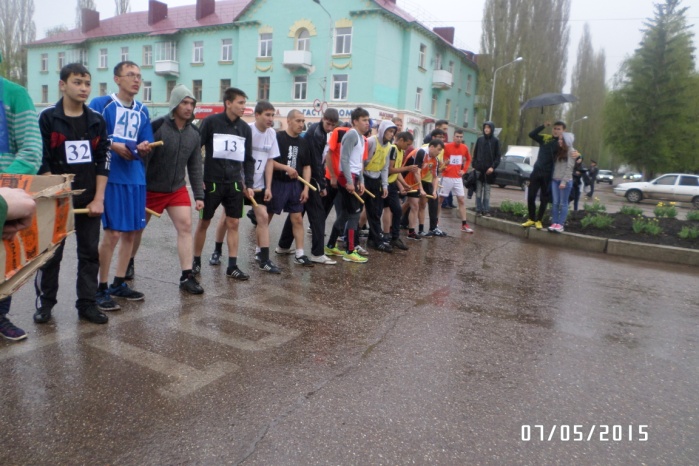 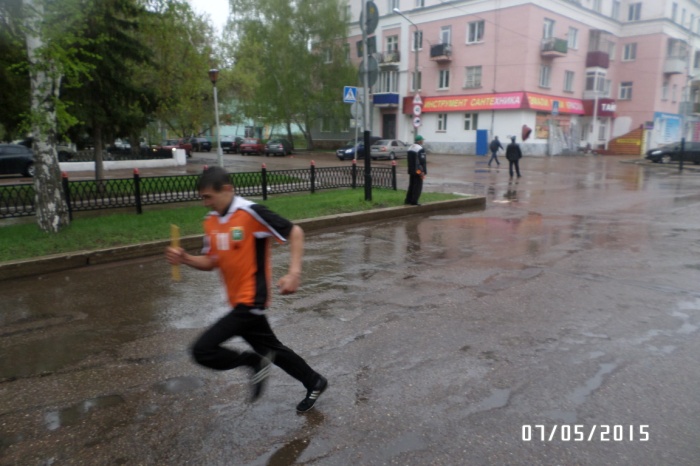 Команда СП Петровский сельсовет на награждении:  3-место.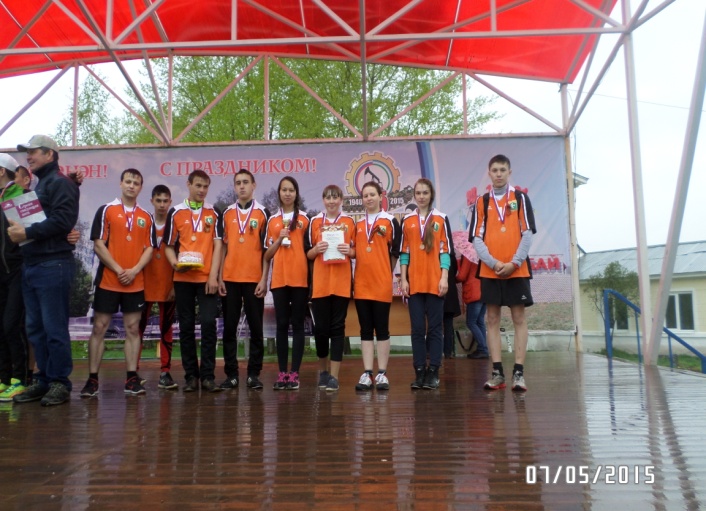 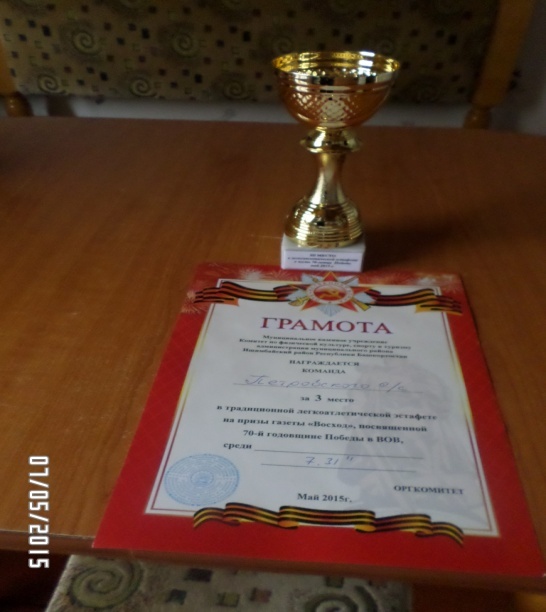 Состав команды.                                                                                                                                                 Ерошенко Никита, Николаев Алексей, Квасников Александр, Рамазанов Айдар,                    Сафин Руслан, Ашрафзянова Ильмира, Ямщикова Елена, Жигалова Галина,                            Бейльман Анастасия.Составил методист по спорту Жуков Н. А.